AWARD SHOW 2021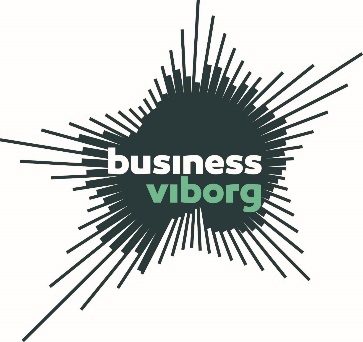 Indstilling af kandidat til ”Årets Erhvervsleder 2021”Jeg indstiller følgende kandidat til prisen som ”Årets Erhvervsleder 2021”Virksomhed:Kontaktperson:E-mail:Tlf:Indsendt afNavn:Virksomhed:E-mail:Tlf:Indstillingskriterier for Årets Erhvervsleder:Prisen som ”Årets Erhvervsleder” går til en virksomhedsejer, direktør eller funktionsleder, der som leder har gjort en ekstraordinær ledelsesmæssig indsats, som har haft stor betydning for virksomhedens performance og resultat. Virksomheden skal være beliggende i Viborg Kommune.I vurderingen af indkomne forslag lægges der vægt på ét eller flere af følgende parametre:Opnåede resultater i virksomhedenIndsats for erhvervslivet i lokalområdet eller i Viborg KommuneLedelsesmæssig evne og engagementLederens synlighed som rollemodel og inspirator for andreIndstilling af kandidat - begrundelse iht. ovennævnte kriterier:Opnåede resultater i virksomheden:Indsats for erhvervslivet i lokalområdet eller i Viborg Kommune:Ledelsesmæssig evne og engagement:Lederens synlighed som rollemodel og inspirator for andre:Indstillingen fremsendes til souschef Merethe Wrang, mewr@buvi.dk, senest d. 30. september 2021.